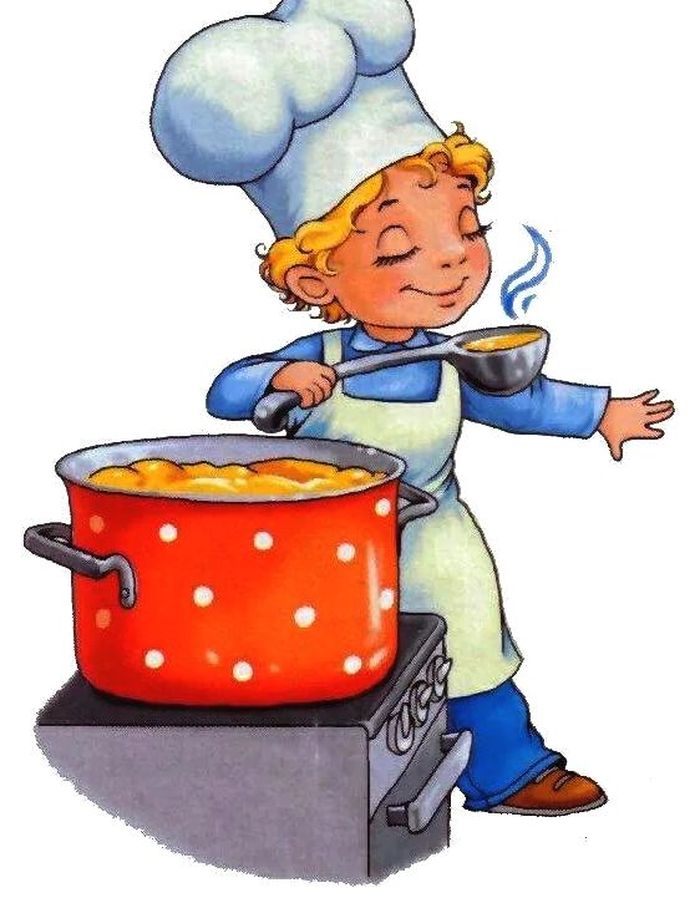 Меню 18 января 2023гвыход  фактическийкалорийностьСтоимость блюдаЗАВТРАККаша манная молочная с маслом205гр10516,98Чай с сахаром200гр612,82Хлеб пшеничный40гр721,13Хлеб ржаной40гр691,10Обед:Каша гречневая рассыпчатая180гр25315,86Гуляш мясной100гр22330,58Хлеб пшеничный40721,13Хлеб ржаной40гр691,10Чай с сахаром200гр612,8198573,51